	УТВЕРЖДЕНАпостановлением администрацииСланцевского муниципального района от     2021 №      -п (приложение 2)Схема расположения мест (площадок) накопления твердых коммунальных отходов на территории Сланцевского городского поселения Сланцевского муниципального района Ленинградской области 134.Контейнерная площадка:  г. Сланцы, правее дома №1/1 по ул. Малопольская в г. Сланцы, через грунтовую автомобильную дорогу общего пользования местного значения, со стороны ул. Партизанская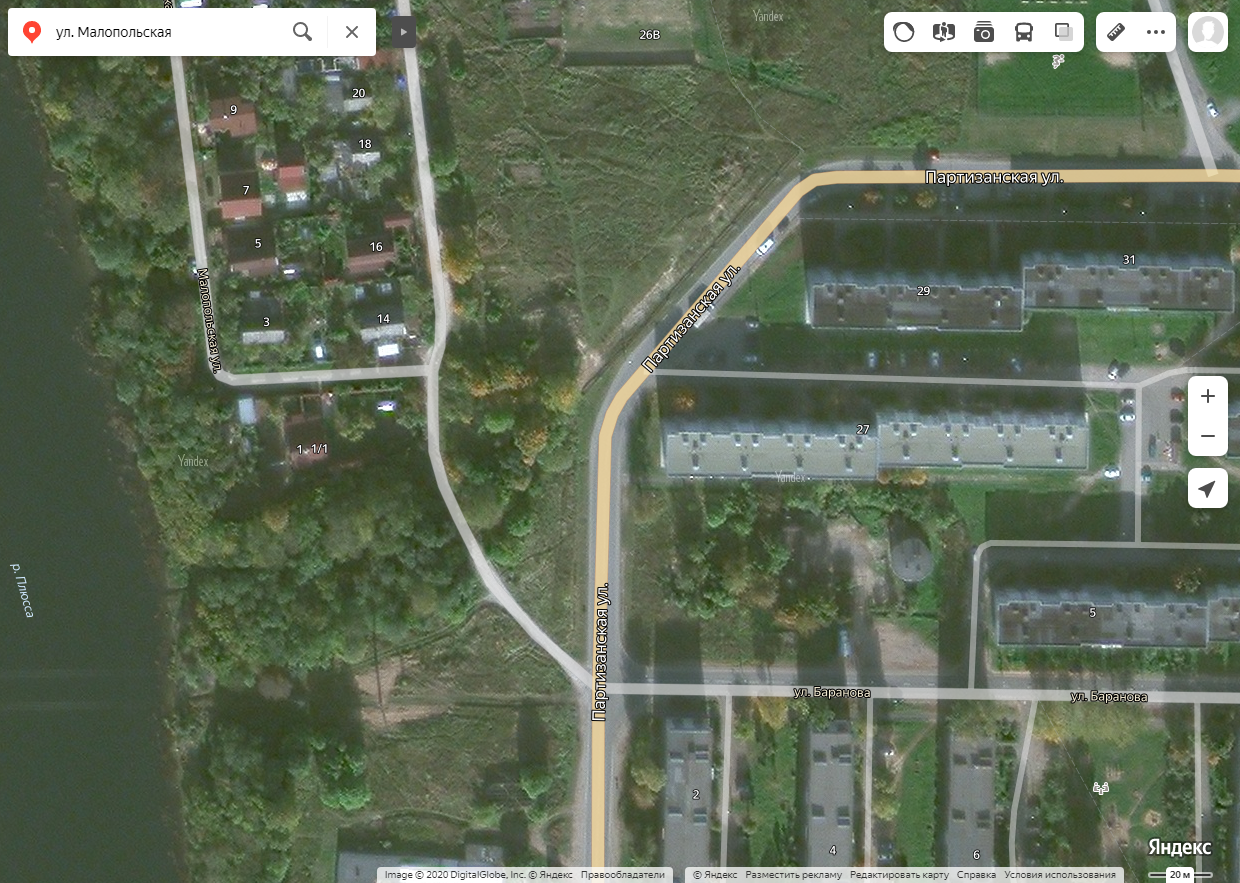 Номер места накопления ТКО, указанный  в наименовании соответствует порядковому номеру, указанному в реестре мест (площадок) накопления ТКО.